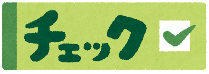 次の立体の体積を求めましょう。円周率は３．１４とします。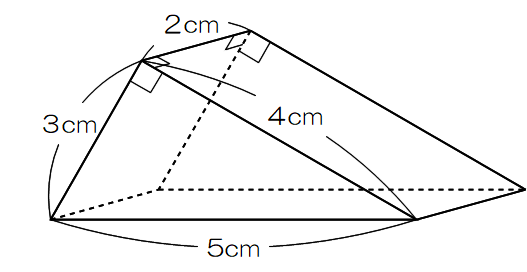 　①　　　　　　　　　　　　　　　　　　　　　　　②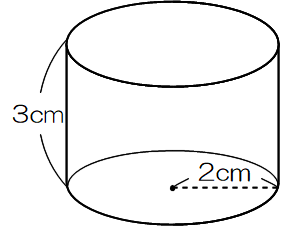 　　　　　（　　　　　　　）ｃｍ3　　　　　　　　　　　　　　　　　　（　　　　　　）ｃｍ3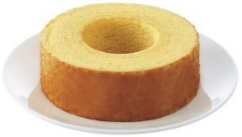 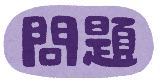 さつきさんの家族は、親せきの家をねるときの手土産に、バウムクーヘンをを買おうと考えています。ある店には、S、M、Lの３種類のバウムクーヘンがあります。これらのバウムクーヘンは、サイズによって直径がちがいますが、高さは全部同じで、５ｃｍです。　ただし、この問題においてバウムクーヘンののあなは、つまっていると考えて求めましょう。 （１）Sサイズのバウムクーヘンの直径は１０cmです。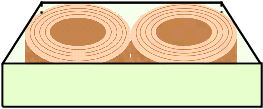 　　　 この洋菓子店には、おくり物用に、右の図のようなSサイズのバウムクーヘン２個をすきまがないようにぴったりとべることができる直方体の箱があります。　この直方体の箱の体積を求めましょう。求める式や計算もかきましょう。　　　　　　　　　　　　　　　　　　　　　　　　　　　　　　　答え（　　　　　　　　）cm³　　さつきさんは、MサイズとLサイズのバウムクーヘンのねだんをみて次のように考えました。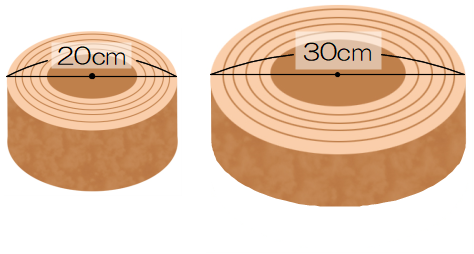 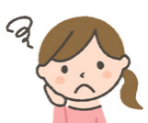 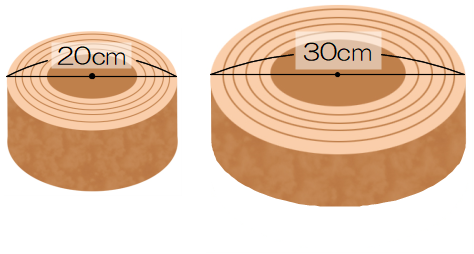 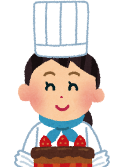 （２）お店の人が、Lサイズは、お得になると言っているわけを、体積を比べることで説明しましょう。　　言葉や数、式を使って説明しましょう。ただし、円周率は３．１４とします。６年10 立体の体積　　　組　　　番名前（　　　　　　　　　　　　　）